公誠真心實禮(10件禮物)---送給我們的親親寶貝   小誠誠◎請敬愛的家長、老師利用小朋友心情愉悅、閒暇時，逐一說明禮物的意涵。◎親愛的公誠寶貝們，記得好好保存；當畢業之時，學校將透過您的實践心得分享，在畢業典禮頒發獎品給努力實踐的小朋友。當然證人就是您的師長及同學。第一件[ 牙籤 ]- 提醒你常挑出別人的優點。第二件[橡皮筋] -提醒你-保持彈性，有耐心就能完成工作。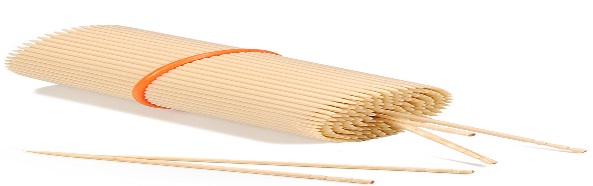 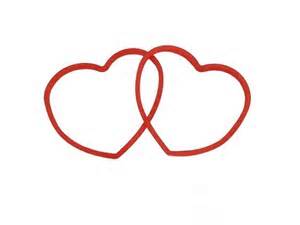 第三件[微笑貼] –提醒你-時時保持積極、樂觀的心情。第四件[棉花球] -提醒你-同學、師長充滿和善與溫暖的心。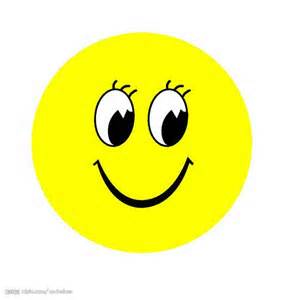 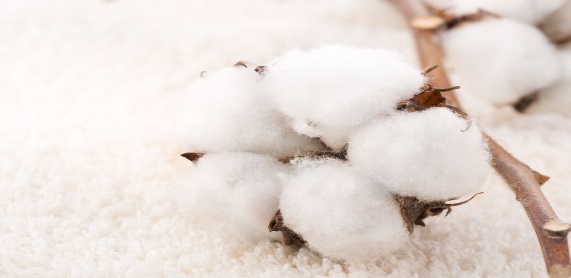 第五件[橡皮擦] -提醒你-每個人都會犯錯，擦掉就好。第六件[解憂糖] -提醒你-有心事，可以來找師長聊一聊。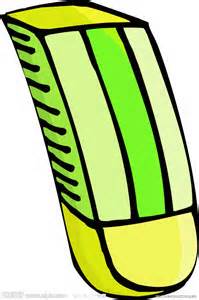 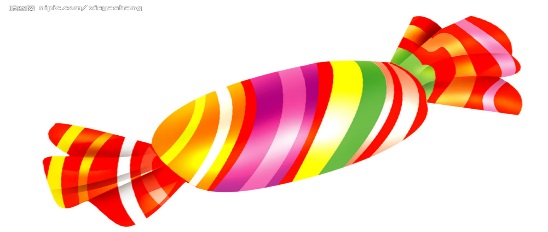 第七件[卡片] –提醒你-不要忘了常給愛您的人送上卡片祝福。第八件[迴紋針] -提醒你-繫住爸媽、師長對您的叮嚀。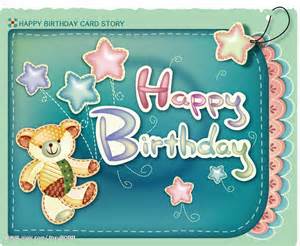 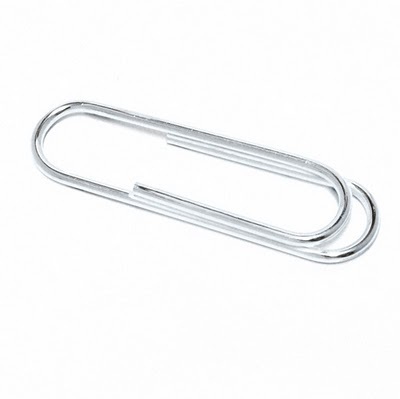 第九件[ 面紙 ] - 提醒你-別人需要您的安慰及擦乾眼淚。第十件[ 鉛筆 ] - 提醒你-寫下你每天的願望。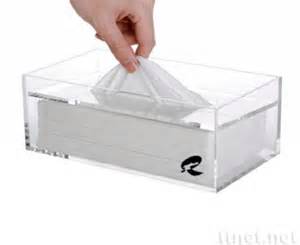 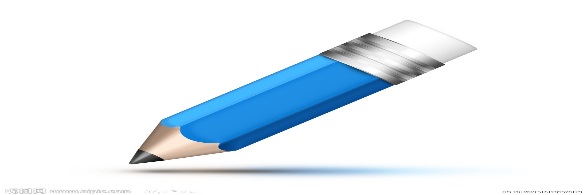 